21 апреля 2021 года в Журавском сельском поселении состоялось заседание территориальной комиссии по профилактике правонарушений. Собравшиеся обсудили вопросы о состоянии преступности в общественных местах, в том числе на улицах, парках, скверах, площадях на территории МО Кореновский район и Журавского сельского поселения за истекший период 3 месяца 2021 года; об организации и проведении мероприятий по выявлению и уничтожению очагов дикорастущей конопли на территории Журавского сельского поселения, утверждение графика. Члены комиссии рассмотрели четырех граждан, требующих профилактического воздействия со стороны территориальной комиссии по профилактике правонарушений. 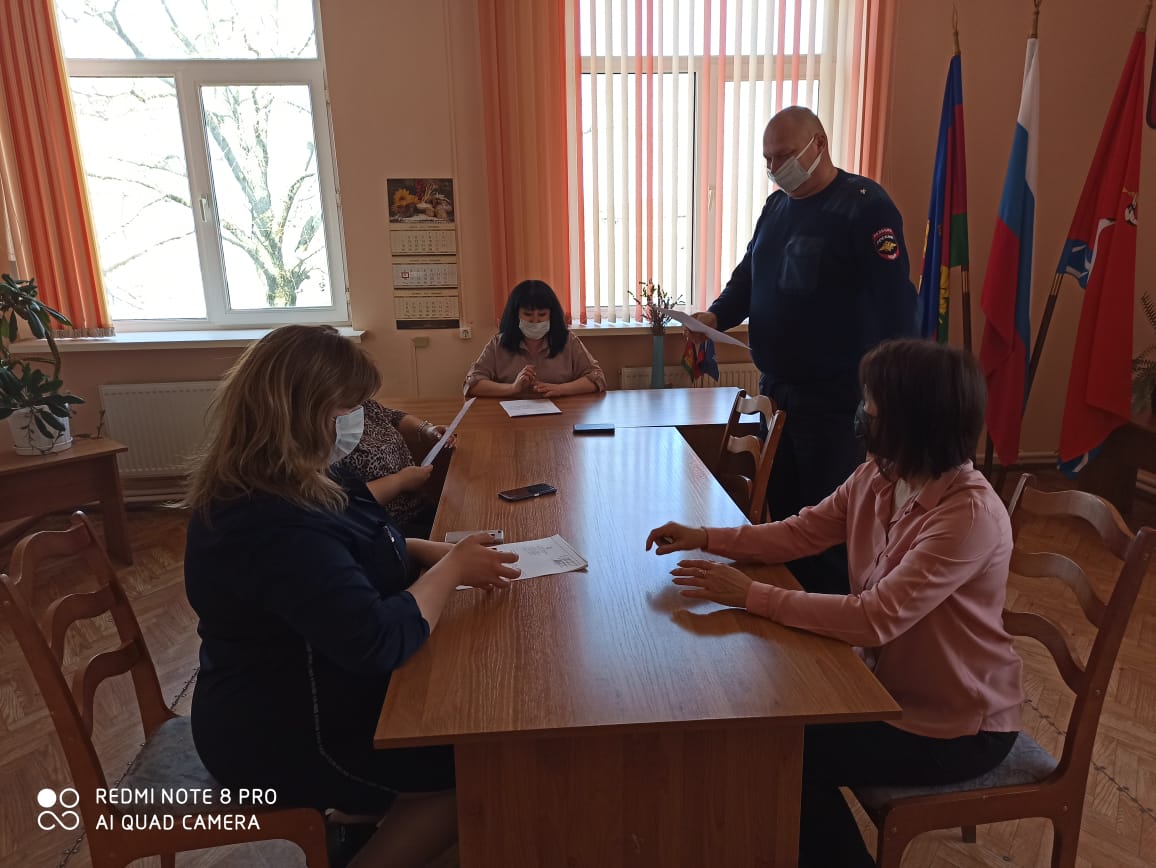 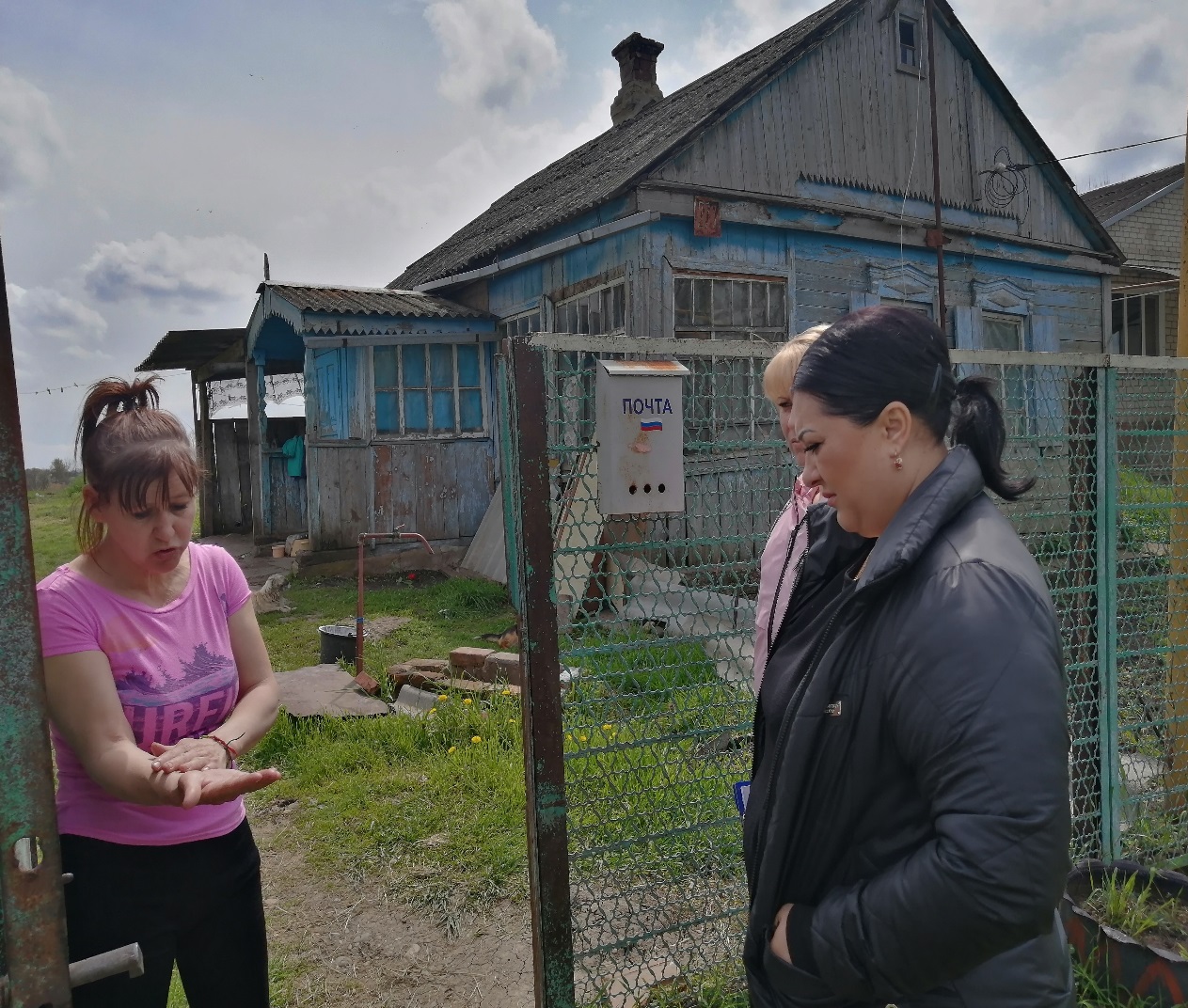 